Video : British Symbols : Sky News reportWhat type of document is it? Where is it taken from?......................................................................................................................................................................................................................................................................................................................................................................Listen carefully and fill in the blanks:If you could pick one thing which sums ___________  up to you, what would it be? We're being asked to __________  for the objects that most ___________  Englishness, to help create an on-line ___________ of English icons. The first __________ have been announced, so we can have a look at the highlights here.Watch the video and identify the top 9 English symbols. Write the corresponding symbol next to the pictures.What is the ninth symbol mentioned in the video?   ______________________This video is about what symbolizes the British best through British eyes.Which is for you what symbolizes the British best? Justify:Give what for you symbolizes France best. Then, compare France with Britain using the structures you have learnt. Make at least 5 sentences :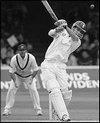 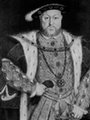 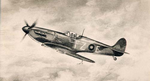 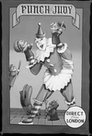 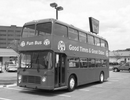 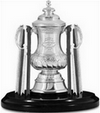 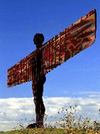 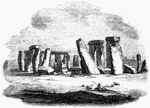 